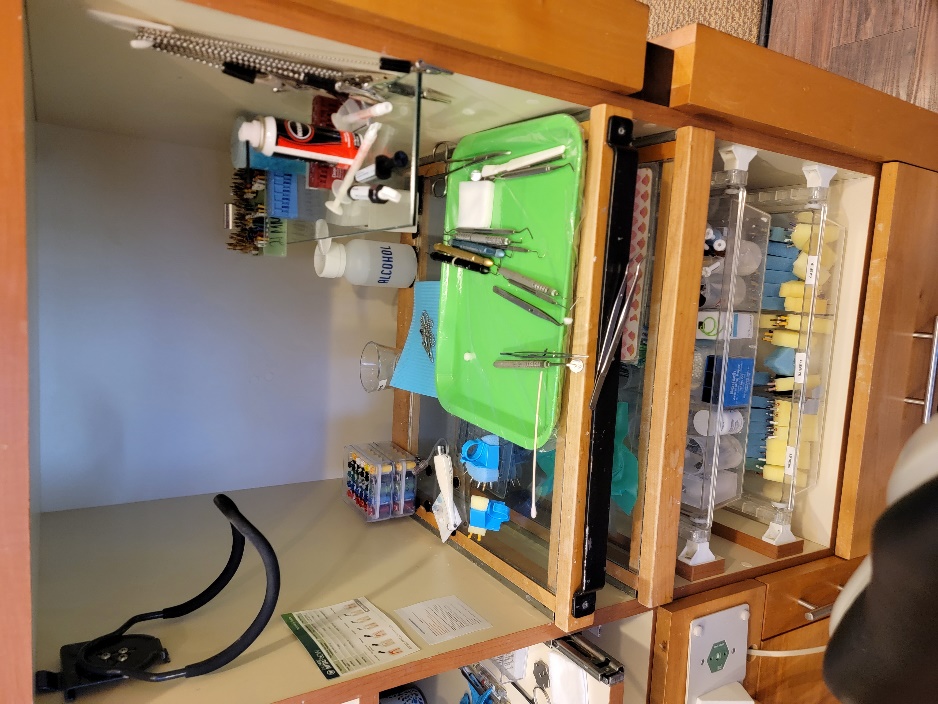 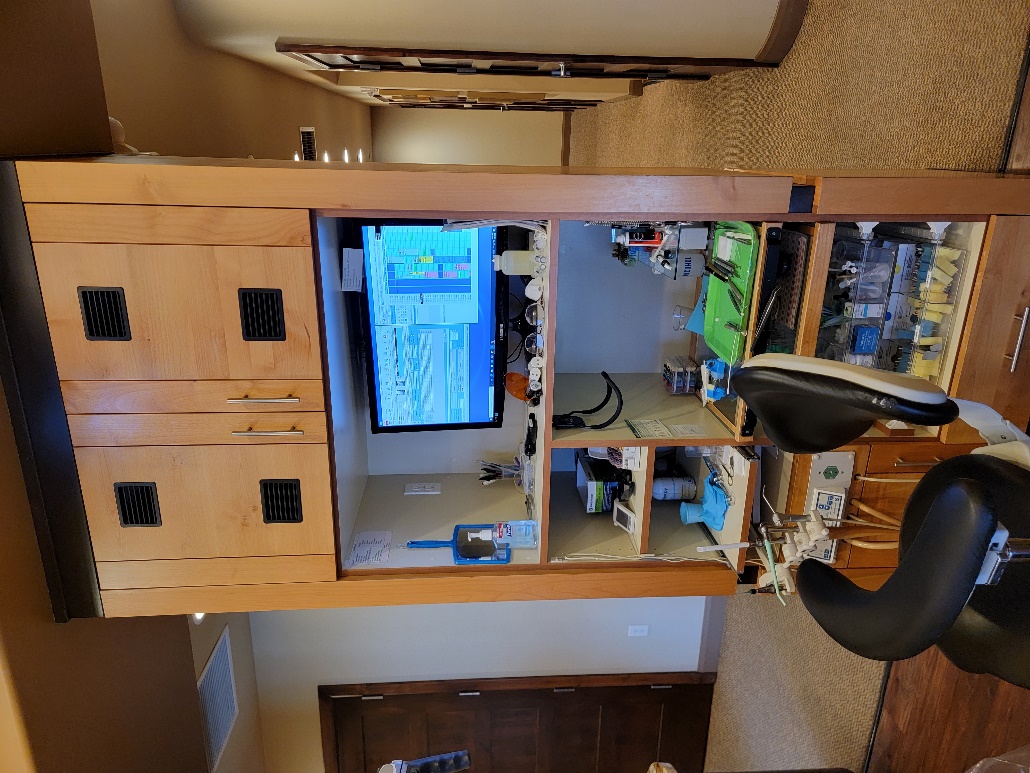 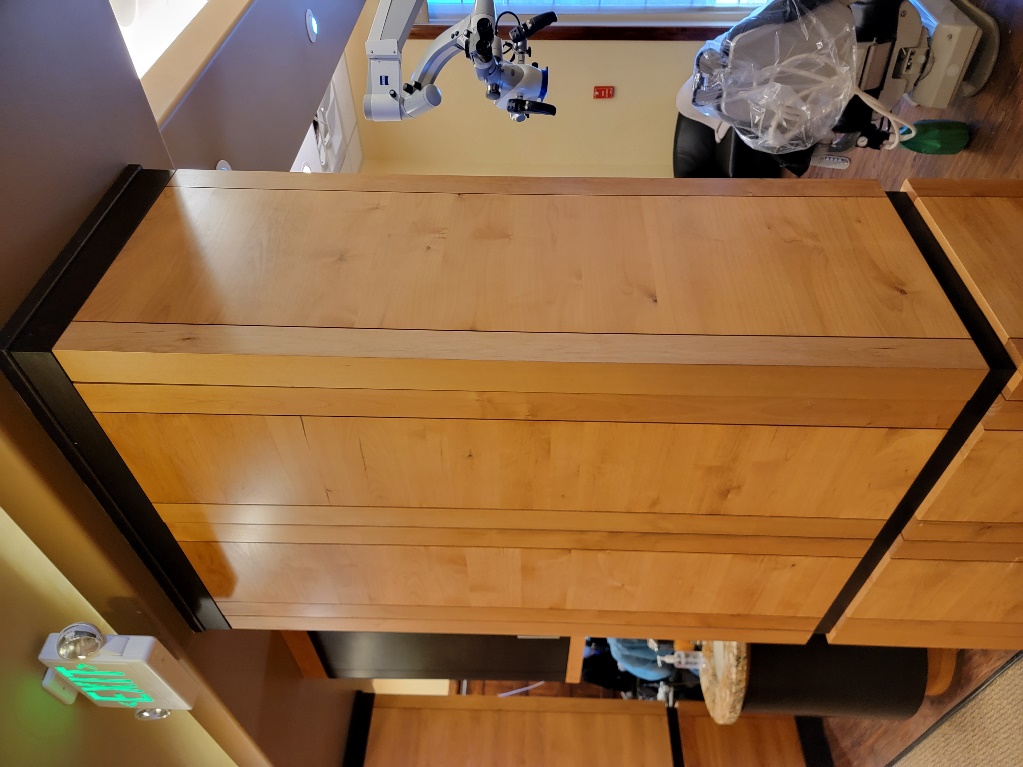 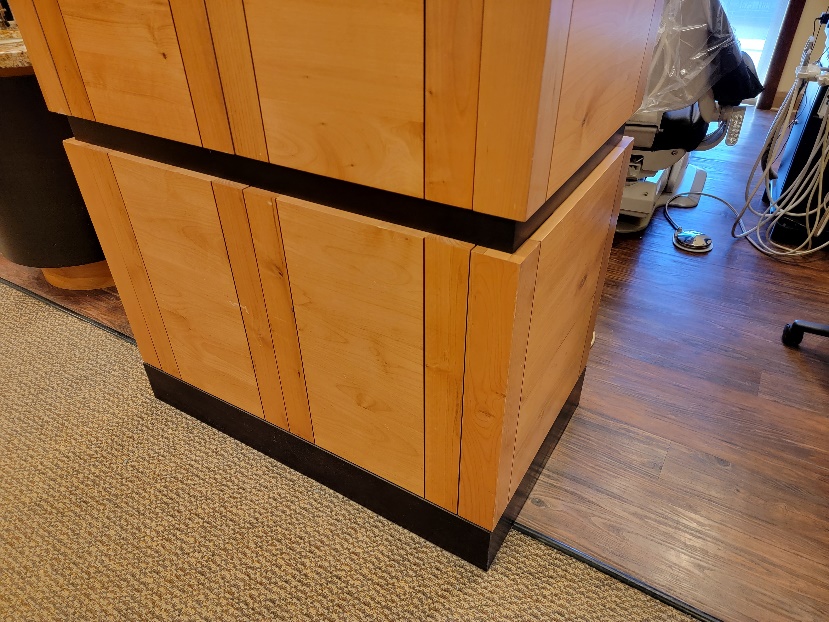 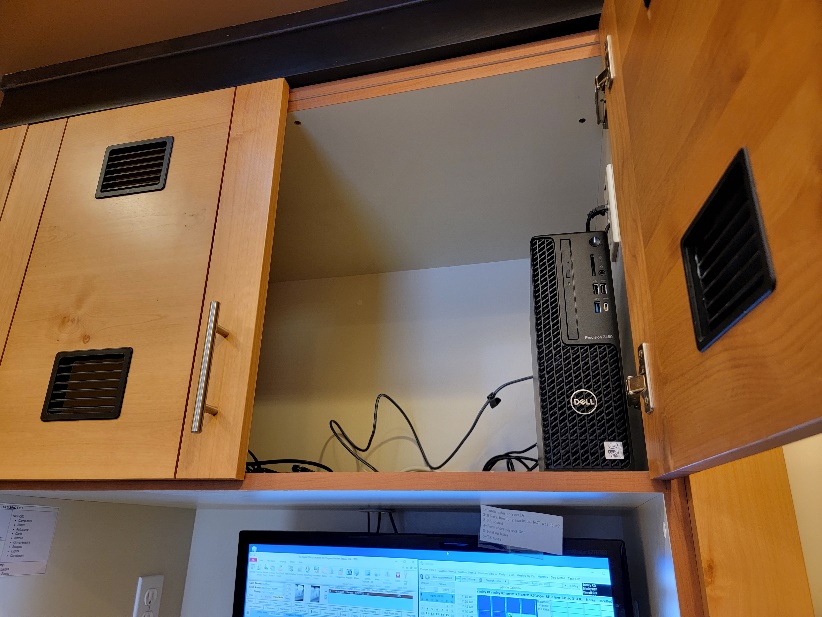 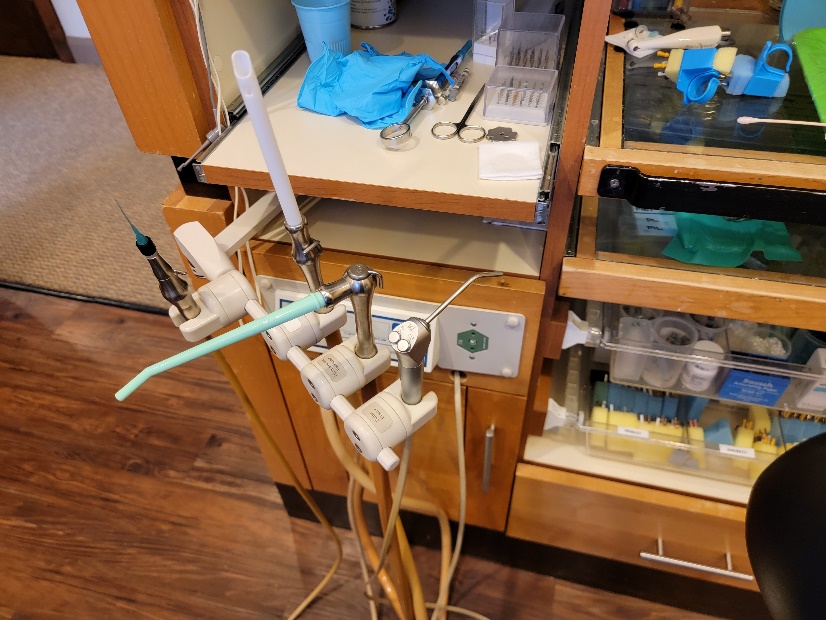 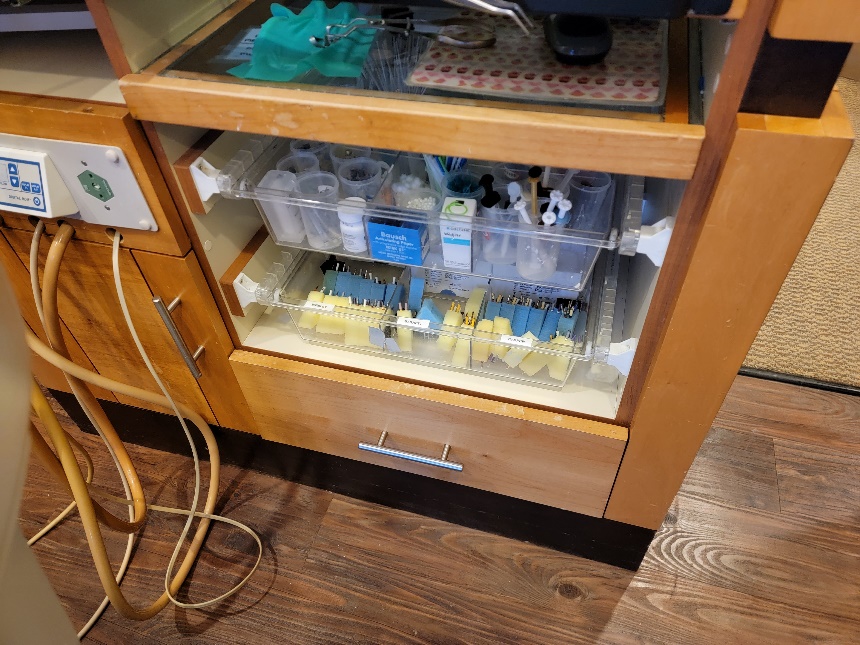 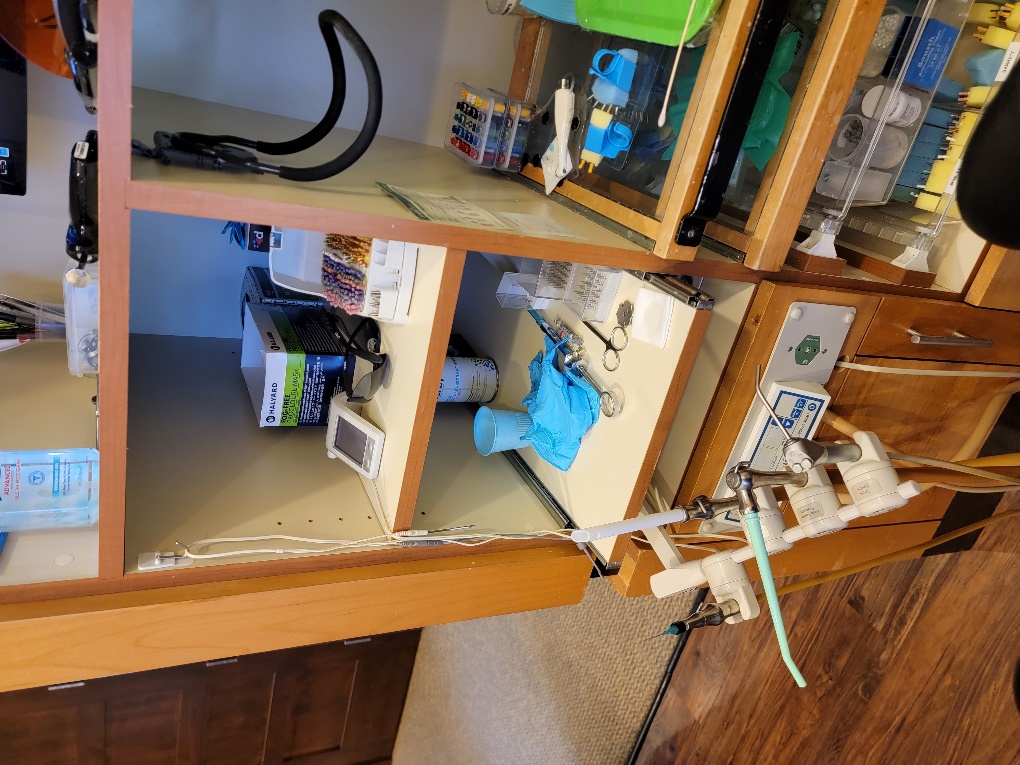 12:00 cabinetUse these same finishes for the standard 12:00 cabinet and for the drs. Office cabinetry.